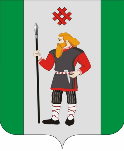 ДУМАКУДЫМКАРСКОГО МУНИЦИПАЛЬНОГО ОКРУГАПЕРМСКОГО КРАЯПЕРВЫЙ СОЗЫВР Е Ш Е Н И Е29.09.2023 				                                                                                № 159Об утверждении Положения о составе, порядке подготовки Генерального плана Кудымкарского муниципального округа Пермского края, порядке подготовки изменений в Генеральный план Кудымкарского муниципального округа Пермского краяВ соответствии с Федеральным законом от 06.10.2003 № 131-ФЗ «Об общих принципах организации местного самоуправления в Российской Федерации», со статьей 18 Градостроительного кодекса Российской Федерации, Уставом Кудымкарского муниципального округа Пермского края, Дума Кудымкарского муниципального округа Пермского краяРЕШАЕТ:1. Утвердить прилагаемое Положение о составе, порядке подготовки Генерального плана Кудымкарского муниципального округа Пермского края, порядке подготовки изменений в Генеральный план Кудымкарского муниципального округа Пермского края.2. Признать утратившими силу:решение Кудымкарской городской Думы от 27.08.2021 № 40 «Об утверждении Положения о составе, порядке подготовки Генерального плана муниципального образования «Городской округ-город Кудымкар», порядке подготовки изменений в Генеральный план»;решение Земского Собрания Кудымкарского муниципального района от 03.09.2008 № 80 «Об утверждении Положения о составе, порядке подготовки документов территориального планирования Кудымкарского муниципального района, порядке подготовки изменений и внесения их в новой редакции».3. Опубликовать настоящее решение в газете «Парма» и разместить на официальном сайте Кудымкарского муниципального округа Пермского края.4. Настоящее решение вступает в силу после его официального опубликования.5. Контроль за исполнением настоящего решения возложить на постоянную комиссию по жилищно-коммунальному хозяйству и муниципальной собственности.УТВЕРЖДЕНОрешением Думы Кудымкарского муниципального округа Пермского края от 29.09.2023 № 159ПОЛОЖЕНИЕо составе, порядке подготовки Генерального плана Кудымкарского муниципального округа Пермского края, порядке подготовки изменений в Генеральный план Кудымкарского муниципального округа Пермского края1. Общие положения1.1. Положение о составе, порядке подготовки Генерального плана Кудымкарского муниципального округа Пермского края, порядке подготовки изменений в Генеральный план Кудымкарского муниципального округа Пермского края (далее - Положение) определяет состав документов Генерального плана Кудымкарского муниципального округа Пермского края (далее – Генеральный план), органы, ответственные за их разработку, порядок принятия решений о подготовке Генерального плана, его опубликования и утверждения, порядок подготовки изменений в Генеральный план, а также порядок реализации Генерального плана.1.2. Генеральный план является документом территориального планирования Кудымкарского муниципального округа Пермского края, в котором определяются мероприятия по территориальному планированию и назначение территории муниципального округа, исходя из совокупности социальных, экономических, экологических и иных факторов, в целях обеспечения устойчивого развития территории, инженерной, транспортной и социальной инфраструктур с учетом интересов физических и юридических лиц.2. Состав Генерального планаГенеральный план представляет собой совокупность материалов в текстовой и графической форме, содержащий сведения, предусмотренные статьей 23 Градостроительного кодекса Российской Федерации и статьями 12, 12.1 Закона Пермского края от 14 сентября 2011 г. № 805-ПК «О градостроительной деятельности в Пермском крае».3. Порядок подготовки проекта Генерального плана3.1. Решение о подготовке проекта Генерального плана принимаются главой муниципального округа - главой администрации Кудымкарского муниципального округа Пермского края и оформляются в виде постановления администрации Кудымкарского муниципального округа Пермского края.3.2. В решении о подготовке проекта Генерального плана должна содержаться следующая информация:3.2.1. о территории, в границах которой будет разрабатываться проект Генерального плана;3.2.2. о должностных лицах администрации Кудымкарского муниципального округа Пермского края, ответственных за разработку Генерального плана;3.2.3. о лице, инициирующем внесение изменений в Генеральный план;3.2.4. об условиях финансировании работ по подготовке Генерального плана; 3.2.5. план мероприятий по разработке Генерального плана;3.2.6. иная информация (в случае необходимости).3.3. Решение о подготовке проекта Генерального плана подлежит опубликованию на официальном сайте Кудымкарского муниципального округа Пермского края в течение пяти рабочих дней со дня принятия такого решения.3.4. Подготовка проекта Генерального плана осуществляется в соответствии с требованиями статьи 9 Градостроительного кодекса Российской Федерации и с учетом региональных и местных нормативов градостроительного проектирования, заключения о результатах общественных обсуждений или публичных слушаний по проекту Генерального плана, а также с учетом предложений заинтересованных лиц.3.5. Проект Генерального плана размещается в федеральной государственной информационной системе территориального планирования с использованием официального сайта в сети «Интернет», определенного федеральным органом исполнительной власти, уполномоченным на осуществление контроля за соблюдением порядка ведения информационной системы территориального планирования (далее - ФГИС ТП), не менее чем один месяц до его утверждения.3.6. Заинтересованные лица вправе представить свои предложения по проекту Генерального плана. Предложения направляются в письменном виде в администрацию Кудымкарского муниципального округа Пермского края и подлежат рассмотрению в тридцатидневный срок. Заинтересованное лицо в письменной форме уведомляется о результатах рассмотрения его предложения.3.7. Проект Генерального плана до его утверждения подлежит согласованию в порядке, предусмотренном статьей 25 Градостроительного кодекса Российской Федерации.3.8. В случае поступления от одного или нескольких органов, указанных в статье 25 Градостроительного кодекса Российской Федерации, заключений, содержащих положения о несогласии с проектом Генерального плана с обоснованием принятого решения, в течение пятнадцати календарных дней со дня истечения установленного срока согласования проекта Генерального плана принимается решение о создании согласительной комиссии.3.9. Состав и порядок работы согласительной комиссии определяются администрацией Кудымкарского муниципального округа Пермского края. Максимальный срок работы согласительной комиссии не может превышать два месяца.На основании документов и материалов, представленных согласительной комиссией, принимается решение о направлении согласованного проекта Генерального плана для утверждения в Думу Кудымкарского муниципального округа Пермского края и администрация Кудымкарского муниципального округа Пермского края осуществляет подготовку проекта решения Думы Кудымкарского муниципального округа Пермского края об утверждении Генерального плана или принимается решение об отклонении такого проекта и направлении его на доработку.3.10. Проект Генерального плана подлежит обязательному рассмотрению на общественных обсуждениях или публичных слушаниях, проводимых в соответствии с Уставом Кудымкарского муниципального округа Пермского края и решением Думы Кудымкарского муниципального округа Пермского края от 25.08.2023 № 129 «Об утверждении Положения об организации и проведении общественных обсуждений или публичных слушаний по вопросам градостроительной деятельности на территории Кудымкарского муниципального округа Пермского края», с учетом положений статей 5.1 и 28 Градостроительного кодекса Российской Федерации.В общественных обсуждениях или публичных слушаниях принимают участие представители разработчика проекта Генерального плана, в том числе в проведении экспозиции или экспозиций проекта Генерального плана, консультировании посетителей экспозиции проекта Генерального плана, в рассмотрении предложений и замечаний участников общественных обсуждений или публичных слушаний, поступивших в ходе общественных обсуждений или публичных слушаний.Подготовка экспозиции проекта Генерального плана осуществляется за счет средств разработчика проекта Генерального плана.3.11. Протокол общественных обсуждений или публичных слушаний, заключение о результатах общественных обсуждений или публичных слушаний являются обязательным приложением к проекту Генерального плана и направляются главой муниципального округа - главой администрации Кудымкарского муниципального округа Пермского края в Думу Кудымкарского муниципального округа Пермского края.3.12. Генеральный план, в том числе внесение изменений в Генеральный план, утверждаются Думой Кудымкарского муниципального округа Пермского края.3.13. Утвержденный Думой Кудымкарского муниципального округа Пермского края Генеральный план подлежит опубликованию в порядке, установленном для официального опубликования муниципальных правовых актов Кудымкарского муниципального округа Пермского края, и размещается в ФГИС ТП. 3.14. В целях подготовки и утверждения Генерального плана администрация Кудымкарского муниципального округа Пермского края осуществляет следующие функции:1) определяет в установленном действующим законодательством порядке проектную организацию - разработчика проекта Генерального плана, заключает муниципальный контракт на разработку проекта Генерального плана;2) готовит техническое задание на разработку Генерального плана;3) обеспечивает сбор исходных данных для разработки Генерального плана;4) в соответствии с частями 7, 8 статьи 9 Градостроительного кодекса Российской Федерации обеспечивает доступ к проекту Генерального плана и материалам по его обоснованию в ФГИС ТП, а также уведомляет в электронной форме и (или) посредством почтового отправления органы государственной власти и органы местного самоуправления в соответствии со статьей 25 Градостроительного кодекса Российской Федерации об обеспечении доступа к проекту Генерального плана и материалам по обоснованию такого проекта в ФГИС ТП в трехдневный срок со дня обеспечения данного доступа;5) направляет проект Генерального плана на согласование;6) принимает решение о создании согласительной комиссии в случае поступления от одного или нескольких органов заключений, содержащих положения о несогласии с проектом Генерального плана с обоснованием принятых решений;7) организует и проводит общественные обсуждения или публичные слушания и направляет проект Генерального плана для утверждения в Думу Кудымкарского муниципального округа Пермского края;8) обеспечивает доступ в ФГИС ТП к утвержденному Генеральному плану и материалам по его обоснованию в срок, не превышающий десяти календарных дней со дня утверждения Генерального плана, в порядке, предусмотренном частью 9 статьи 9 Градостроительного кодекса Российской Федерации.4. Порядок внесения изменений в Генеральный план4.1. Решение о подготовке изменений в Генеральный план принимаются главой муниципального округа - главой администрации Кудымкарского муниципального округа Пермского края при наличии обоснования внесения таких изменений, подготовленного органами государственной власти Российской Федерации, органами государственной власти Пермского края, органами местного самоуправления, заинтересованными физическими и юридическими лицами.4.2. Предложения заинтересованных лиц о внесении изменений в Генеральный план предварительно рассматриваются администрацией Кудымкарского муниципального округа Пермского края и (или) направляются в комиссию по землепользованию и застройке Кудымкарского муниципального округа Пермского края.Комиссия по землепользованию и застройке Кудымкарского муниципального округа Пермского края в течение пятнадцати рабочих дней рассматривает направленные предложения заинтересованных лиц о внесении изменений в Генеральный план на предмет их соответствия (несоответствия) требованиям Градостроительного кодекса Российской Федерации, настоящего Положения, Генеральному плану, положениям градостроительной политики, осуществляемой в Кудымкарском муниципальном округе Пермского края посредством реализации мероприятий Генерального плана, программам комплексного развития систем коммунальной, социальной и транспортной инфраструктуры Кудымкарского муниципального округа Пермского края (при их наличии), Правилам землепользования и застройки Кудымкарского муниципального округа Пермского края, готовит соответствующее заключение. 4.3. Администрация Кудымкарского муниципального округа Пермского края в течение пяти рабочих дней со дня получения заключения с рекомендациями комиссии по землепользованию и застройке Кудымкарского муниципального округа Пермского края принимает соответствующее решение и направляет его в адрес заинтересованного лица.4.4. Внесение изменений в Генеральный план осуществляется в порядке, установленном Градостроительным кодексом Российской Федерации для подготовки и утверждения документов территориального планирования, и в соответствии с разделом 3 настоящего Положения.5. Реализация Генерального планаРеализация Генерального плана осуществляется администрацией Кудымкарского муниципального округа Пермского края в соответствии со статьей 26 Градостроительного кодекса Российской Федерации.Председатель ДумыКудымкарского муниципального округа Пермского краяМ.А. ПетровГлава муниципального округа - глава администрации Кудымкарского муниципального округа Пермского краяН.А. Стоянова